WYDZIAŁ NAUK SPOŁECZNYCH 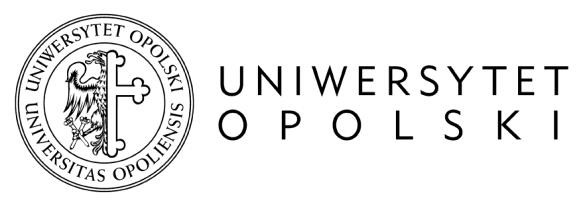 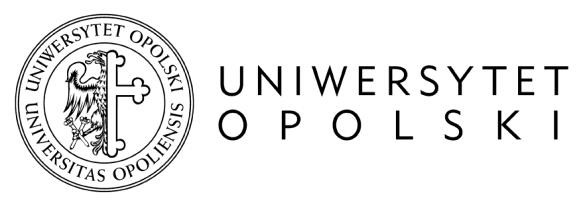 45-052 Opole, ul. Oleska 48  sekretariat tel. +48 77 452 74 01, tel./fax +48 77 452  74 00 sekretariatwns@uni.opole.pl        www.wns.uni.opole.pl  KARTA PRZEBIEGU PRAKTYKI OBOWIĄKOWEJ Rok akademicki ……../…….. Imię i nazwisko studenta:Imię i nazwisko studenta:Imię i nazwisko studenta:Imię i nazwisko studenta:Kierunek, rok i semestr studiów:Kierunek, rok i semestr studiów:Kierunek, rok i semestr studiów:Kierunek, rok i semestr studiów:Okres trwania praktyki: od …….…..……. do ……………….   Okres trwania praktyki: od …….…..……. do ……………….   Okres trwania praktyki: od …….…..……. do ……………….   Okres trwania praktyki: od …….…..……. do ……………….   Nazwa placówki (instytucji):Nazwa placówki (instytucji):Nazwa placówki (instytucji):Nazwa placówki (instytucji):Imię i nazwisko Opiekuna praktyki w placówce (instytucji):Imię i nazwisko Opiekuna praktyki w placówce (instytucji):Imię i nazwisko Opiekuna praktyki w placówce (instytucji):Imię i nazwisko Opiekuna praktyki w placówce (instytucji):DataLiczba godzinRealizowane zadania(z wyszczególnienie i omówieniem 
realizowanych zajęć/zadań)UwagiPodpis (oraz opcjonalnie opinia) opiekuna praktyki w placówce (instytucji)Pieczęć placówki (instytucji)Podpis (oraz opcjonalnie opinia) opiekuna praktyki w placówce (instytucji)Pieczęć placówki (instytucji)Podpis (oraz opcjonalnie opinia) opiekuna praktyki w placówce (instytucji)Pieczęć placówki (instytucji)Podpis (oraz opcjonalnie opinia) opiekuna praktyki w placówce (instytucji)Pieczęć placówki (instytucji)